План – конспект урока английского языкаТема: «Спорт в нашей  жизни»  / “Sport in our life”Цель урока: развивать коммуникативную компетентность учащихсяЦели:Образовательная: Совершенствовать лексико-грамматические навыки говорения по теме «Спорт  в разных видах речевой деятельности: аудирование, говорение, чтение, письмо. Совершенствование грамматических навыков: употребление play, do, go с видами спорта;Развивающая: Развивать речевые и познавательные способности, память, мышление, мотивацию к изучению иностранного языка как новому средству общения; развитие фонетических навыков и навыков чтения с полным пониманием прочитанного;воспитательная: Поддерживать интерес к английскому  языку, воспитывать потребность здорового образа жизни, развивать умение работать индивидуально и в группеОснащение урока: презентация, раздаточный материал, видеоматериалХод урока: 1.Приветствие.  T (teacher): Good morning  students. I’m very glad to see you.Р:: Good morningT: Sit down, please. Let’s start our lesson. What date is it today?  Write to your copy-books.Checking home work. Закрепление тему 2.Фонетическая зарядкаT: At first let’s practice the English pronounciation. The thirty three thieves thought that they Thrilled the throne throughout Thursday New theme:Look at the screen everyone!How do you think what  about will we speak today?What is this lesson about? 3. Речевая разминка. ( говорение/ вопросы задает учитель)Answer my questions:Do you like sport? Do you like to watch it on TV or do it by yourself?What kind of sports do you know?What is your favourite summer sport?What is your favourite winter sport?What kinds of sport are popular in Russia?What national English sports do you know?FootballTennis (Wimledon)Golf (golf-widow)Cricket (that`s not cricket)Rugby(сообщение во время ответов, интересных фактов про английские виды спорта)4. Listen to the riddles and guess what kind of sport it is. (на презентации слайд, я читаю, они следят и отвечают)1. winter sports2.games with ball3.water sports4.other kinds pf sports5.national gamesYou are right.5.  Работа в группах. -  Many people like sport.  But a great number of people don’t go in for sports. Are you good or against sport? Let’s divide in groups of four people to think good and bad sides of sport. (делятся на группы по 5человека, обсуждают плюсы и минусы спорта)Ok, work in groups. You have three-four minutes.Ответы студентов:Sport is good because                                       It makes me strong and fast                               It helps me to keep fit                                        It builds character                                                       It teachers me to win and to lose                       It’s very good for my heart                               We enjoy it                                                        Sport helps people to stay in good shapehelps to support health  prevents from illness.Sport is bad because                                         It’s not very useful.                                          It takes a lot of energy and time.                        We have no time to walk with friends               It needs to work very hard.       It can be risky                        We can break legs and armsCan be expensive, depending on sport.                      -  So there are a lot of  good sidesAnd we can tell, that sport helps us to live a healthy lifeSo, to live a healthy life we must: (Итак, чтобы вести здоровый образ жизни нужно):        Go in for sport        To walk        Have a rest        Daily routine        Not smoke        Not drink alcoholAND OF COURSE  EAT HEALTHY FOODПосмотрите на слайд – это здоровое питаниеНа 2-м – нездоровое питание6. Использование глаголов PLAY, DO, GO с видами спортаPlay is used with ball sports or competitive games        Do is used with activities that can be done aloneGo is used with activities that end –ingWhat sport we can…  PLAY ?   GO ? DO ?        Aerobics                handball                jogging        Skating                ice hockey                karate                        Football                 gymnastics                tennis                                swimming                Ответы:   Play – Football, ice hockey, handball               Do –  Aerobics, gymnastics,  karate       Go – Skating, jogging, horse riding, swimming7.Exercise Make up word combinations 8.  Let`s read the text. The student from our college told me about sport. His name is Victor.Sport is very important in our life. It is popular among young and old people.Many people do morning exercises, jog in the morning and train themselves in clubs, in different sections and take part in sport competitions.Children and grown-ups must take care of their health and do morning exercises regularly.There are some popular kinds of sports in our country: football, volley ball, hockey, gymnastics, skiing, skating. Athletics is one of the most popular kinds of sports. It includes such kinds of sports as: running, jumping and others. Everybody may choose the sport he (or she) is interested in.There are summer and winter sports.As for me I like football. It needs mobility, liveliness and much energy. It keeps a person in a good form. I get a real joy taking part in competitions or simply playing with my friends. My favourite football team is BARSELONA and my favourite football player is Leo Messi.Vocabulary:Competition – соревнованиеJog – бег трусцойIt includes –  включает в себяmobility — мобильностьliveliness – бодрость, бодрое настроениеSay is it true or false:Sport is not important in our life.A lot of people do morning exercises.There are some popular kinds of sports in our country: rugby, cricket, baseball and others.Swimming is one of the most popular kinds of sports.Victor likes volleyball.His favourite football team is Manchester United.His favourite football player is Ronaldo.9.Watch the videoYou should watch this video and try to understand point of this video10. Conclusion. ( д/з,оценивание)Guys.you were very active today. Give marks to student. Home work:learn by heart tongue twister and read that text againУПРАЖНЕНИЯ для активизации лексикиУпражнение. Find the words.PLAYDOGOhocpingswimlingfootkeywrestballaeronisjumballvolleybicstenming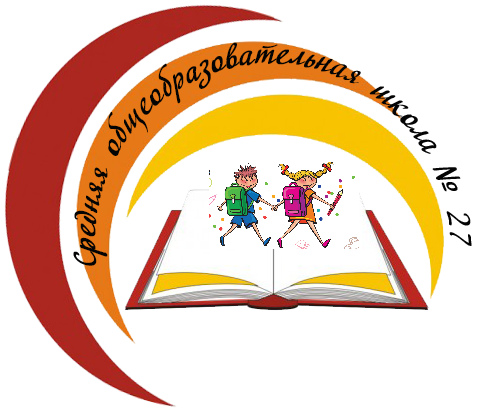 